大阪教育大学　天王寺キャンパス　アクセス		〒543-0054　　大阪府大阪市天王寺区南河堀町4-88ＪＲ大阪環状線、大阪メトロ御堂筋線　「天王寺」駅下車、約800m		ＪＲ大阪環状線「寺田町」駅下車、約400m		近鉄南大阪線「大阪阿部野橋」駅下車、約800m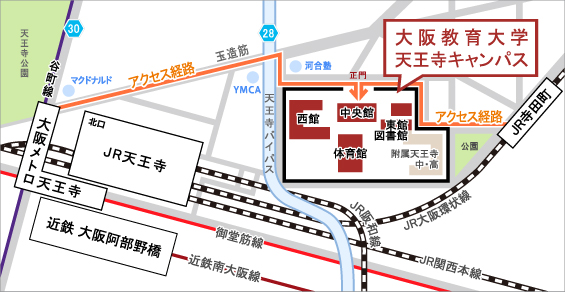 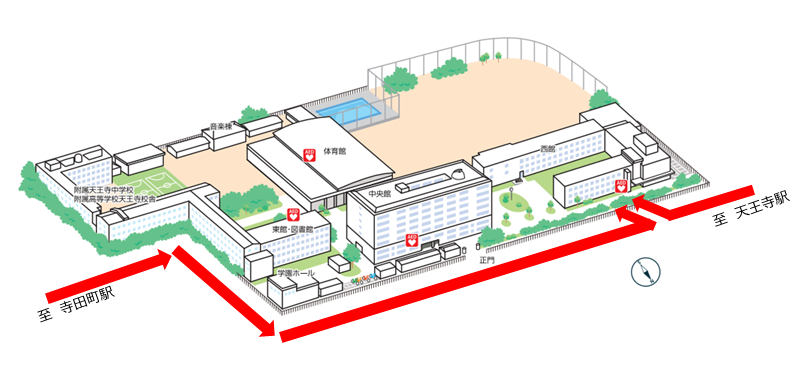 会場：天王寺キャンパス 西館 　13時30分受付開始※必ず公共交通機関をご利用ください。※自動車、自動二輪車、自転車の乗り入れは禁止です。※大学への直接のお問い合わせはご遠慮ください。※研修会場以外の大学施設はご利用いただけません。大阪学院大学　アクセス		〒564-8511　　大阪府吹田市岸部南２丁目36-1		ＪＲ東海道本線「岸辺」駅下車、南東へ約500m		阪急京都線「正雀」駅下車、南西へ約500m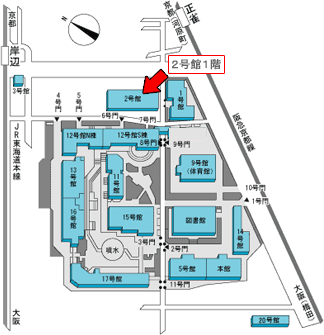 ※必ず公共交通機関をご利用ください。※自動車、自動二輪車、自転車の乗り入れは禁止です。※大学への直接のお問い合わせはご遠慮ください。※研修会場以外の大学施設はご利用いただけません。